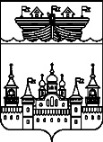 ЗЕМСКОЕ СОБРАНИЕ ВОСКРЕСЕНСКОГО МУНИЦИПАЛЬНОГО РАЙОНА НИЖЕГОРОДСКОЙ ОБЛАСТИРЕШЕНИЕ28 марта 2019 года	№26Информация о пожарной безопасности в населённых пунктах Воскресенского муниципального района Нижегородской областиВ соответствии с планом работы Земского собрания Воскресенского муниципального района Нижегородской области в 2019 году, заслушав и обсудив информацию Гончарова В.Н.– заведующего сектором ГО и ЧС и МП администрации района и Галкина С.Н. - начальника отделения надзорной деятельности и профилактической работы по Воскресенскому району Нижегородской области; о пожарной безопасности в населенных пунктах Воскресенского муниципального района Нижегородской области, Земское собрание района решило:Информацию о пожарной безопасности в населенных пунктах Воскресенского муниципального района Нижегородской области принять к сведению (приложение).Глава местного самоуправления							А.В.БезденежныхПриложение к решению Земского собрания Воскресенского муниципального района Нижегородской области от 28.03.2019 №26Доклад и.о. начальника Воскресенского пожарно-спасательного гарнизона Шихова В.И. «О пожарной безопасности в населённых пунктах Воскресенского муниципального района Нижегородской области»Сведения по личному составу и техникеГруппировка местного пожарно-спасательного гарнизона состоит из:- 1  подразделение  федеральной противопожарной службы (126-пожарно-спасательная часть федеральной противопожарной службы 2-го разряда в составе  федерального государственного казенного учреждения «28 отряд федеральной противопожарной службы по Нижегородской области»), 3 единицы основной пожарной техники,  33 человека личного состава;- 3 подразделения противопожарной службы субъекта (ГПС), 6 единиц основной пожарной техники, 50 человека личного состава;- 17 подразделений муниципальной пожарной охраны, 16 единиц основной пожарной техники, 1 единица приспособленной техники, 68 человек личного состава;- 1  подразделение ведомственной пожарной охраны (ПХС Лесхоз), 3 единицы основной пожарной  техники, 32 человека личного состава (в летний период).Обстановка с пожарами и гибели на них людей за 2018 год и истекший период 2019 года.За 2018 год на территории Воскресенского района зарегистрировано 32 пожара и 43 загорания (загорания - пожары без прямого ущерба, с 01.01.2019г. термин отменен, переведены в пожары) и 1 чрезвычайная ситуация, связанная с загоранием мусора на площадке временного складирования ТБО. На пожарах в 2018 году погибло 6 человек (АППГ 10 человек).За прошедший период 2019 г. на территории Воскресенского муниципального района зарегистрировано 14 пожаров, на которых не допущено гибели и травматизма людей, за аналогичный период периода прошлого года (АППГ) на территории района произошло 12 пожаров, на которых погибло 3 человека (имеет место незначительный рост количества пожаров с одновременным снижением показателей по гибели и травматизма людей).Основными причинами возникновения пожаров в 2018 году послужили: неправильное устройство и эксплуатация печного отопления 20 случаев, нарушение правил технической эксплуатации электроприборов и электрооборудования 9 случаев, нарушение правил эксплуатации производственного оборудования 1 случай, неосторожного обращения с огнем 1 случай и 1 случай умышленного поджога.За прошедший период 2019 г. основными причинами возникновения пожаров послужили: неправильное устройство и эксплуатация печного отопления 7 случаев, нарушение правил технической эксплуатации электроприборов и электрооборудования 1 случаев, неосторожного обращения с огнем 3 случая и в отношении 3 случая расследование не закончено, предполагаемая причина - умышленный поджог.Профилактика пожаровВ течение 2018 года профилактическая работа проводилась по различным направлениям, а именно: выезд на обследование противопожарного состояния населенных пунктов, совместный рейд с сотрудниками полиции по чердакам и подвалам многоквартирных домов, обходы частных домовладений, посещение многодетных семей, одиноких и престарелых граждан, а также неблагополучных граждан. Работа проводилась силами противопожарных формирований различных видов, работниками органов местного самоуправления, а также с привлечением сотрудников полиции. Всего посещено 1705 многоквартирных домов, проведен 121 сход с населением, вручено 16262 инструкции о мерах пожарной безопасности.Особую роль занимает работа с детьми. Так в течение года для организованных детей в 126-ПСЧ, 114, 150 и 186-ПЧ ежемесячно проводились Дни открытых дверей с экскурсиями по подразделениям и разъяснением первичных мер пожарной безопасности. Сотрудниками пожарной охраны проведено 8 занятий по БЖД в школах района. Во всех школах проведены тренировки по эвакуации при пожаре.С целью недопущения роста количества пожаров в дальнейшем необходимы следующие мероприятия:- проведение еженедельного информирования населения о сложившейся обстановке с пожарами, их причинах и мерах предупреждения, а также ответственности по средствам печатных и интернет ресурсов, таких как еженедельник газета «Воскресенская жизнь», через сайт администрации района и группах социальных сетей где сосредоточены жители Воскресенского района;- рекомендовать гражданам на добровольной основе устанавливать в жилых помещениях автономные пожарные извещатели;- предусмотреть выделение средств из бюджета администраций для установки данных извещателей в жилых помещениях многодетных семей, одиноко проживающих престарелых граждан и лиц находящихся в сложной жизненной ситуации.- рекомендовать гражданам на добровольной основе проводить замеры сопротивления изоляции токоведущих частей электрических сетей домовладений.Проблемные вопросыНеудовлетворительное содержание и состояние источников наружного противопожарного водоснабжения. Если с пожарными гидрантами дела обстоят удовлетворительно, то с состоянием других водоисточников имеются серьезные проблемы. Так на большинство скважин не имеет водонапорных башен и (или) устройств для отбора воды пожарной техникой. Емкости пожарных резервуаров своевременно не заполняются, что при отключении электроэнергии делает невозможным заправку пожарных автомобилей.Утепленные резервуары выходят из строя. Искусственные пожарные водоемы (пруды) мелеют и зарастают. В зимнее время года заправить пожарную технику из открытых водоисточников практически невозможно из-за отсутствия утепленных прорубей и подъездов к ним. Практически на всех источниках наружного противопожарного водоснабжения отсутствуют указатели.Низкая боеготовность подразделений муниципальной пожарной охраны. Пожарная техника сильно изношена. Оснащение боевой одеждой, снаряжением, пожарно-техническим вооружением остается на очень низком уровне. Отсутствует минимальный запас ГСМ в подразделениях. Численность расчета во всех МПК – 1 человек, а должно быть минимум 2. Минимальный уровень подготовки личного состава. Отсутствие нормальных условий для организации службы. Поэтому в районах выезда подразделений МПО всё это приводит к увеличению времени реагирования подразделений, увеличению времени свободного развития пожаров, что зачастую приводит к полному уничтожению имущества, увеличению ущерба, травматизму и гибели граждан. Доклад заведующего сектором ГОЧС и МП администрации Воскресенского муниципального района Гончаров В.Н. «О пожарной безопасности в населённых пунктах Воскресенского муниципального района Нижегородской области»Обстановка с пожарами и гибели на них людей за 2018 год и истекший период 2019 года.За 2018 год на территории Воскресенского района зарегистрировано 32 пожара и 43 загорания (загорания - пожары без прямого ущерба, с 01.01.2019 термин отменен, переведены в пожары) и 1 чрезвычайная ситуация, связанная с загоранием мусора на площадке временного складирования ТБО. На пожарах в 2018 году погибло 6 человек (АППГ 10 человек).За прошедший период 2019 г. на территории Воскресенского муниципального района зарегистрировано 14 пожаров, на которых не допущено гибели и травматизма людей, за аналогичный период периода прошлого года (АППГ) на территории района произошло 12 пожаров, на которых погибло 3 человека (имеет место незначительный рост количества пожаров с одновременным снижением показателей по гибели и травматизма людей).Основными причинами возникновения пожаров в 2018 году послужили: неправильное устройство и эксплуатация печного отопления 20 случаев, нарушение правил технической эксплуатации электроприборов и электрооборудования 9 случаев, нарушение правил эксплуатации производственного оборудования 1 случай, неосторожного обращения с огнём 1 случай и 1 случай умышленного поджога.За прошедший период 2019 г. основными причинами возникновения пожаров послужили: неправильное устройство и эксплуатация печного отопления 7 случаев, нарушение правил технической эксплуатации электроприборов и электрооборудования 1 случаев, неосторожного обращения с огнём 3 случая и в отношении 3 случая расследование не закончено, предполагаемая причина - умышленный поджог.Профилактика пожаровВ целях снижения рисков гибели людей на пожарах и минимизации последствий от них, организована профилактическая работа по реализации постановления Правительства Нижегородской области от 02.09.2016 №559 «Об утверждении Положения о профилактике пожаров», распоряжения Правительства Нижегородской области от 14.09.2018 №986-р «Об обеспечении пожарной безопасности объектов и населённых пунктов в осенне-зимний период 2018-2019 годов», а также «Дорожной карты» по проведению профилактической работы.На регулярной основе проводится анализ складывающейся обстановки с пожарами и последствиями от них, результаты доводятся до населения района через сайт администрации Воскресенского муниципального района и еженедельной газете «Воскресенская жизнь». В рамках пожарно-профилактической операции «Жилье», утверждённой постановлением администрации района от 24.09.2018 № 936 «О проведении пожарно-профилактической операции «Жилье»» проведена оценка степени отработки объектов жилого сектора, степени охвата профилактическими мероприятиями мест проживания многодетных семей, одиноких престарелых граждан и лиц, ведущих аморальный образ жизни, по итогам оценки активизирована работа с лицами, злоупотребляющими спиртными напитками и ведущими аморальный образ жизни.Во взаимодействии с организациями, осуществляющими реализацию автономных пожарных извещателей на территории муниципального района, организовано проведение распространения информации о необходимости их установки в жилых помещениях в соответствии с требованиями статьи 34 Федерального закона от 21.12.1994 № 69-ФЗ «О пожарной безопасности» и утверждённым перечнем противопожарного инвентаря. В 2018 году организована установка 10 автономных пожарных извещателей у семей, состоящих на различных специализированных видах учёта. В целях улучшения профилактики пожаров организовано проведение дополнительных мероприятий:-вопрос профилактики пожарной безопасности рассмотрен на совещаниях с главами администраций, поселений (протокол от 16.10.2018 №9, протокол от 19.02.2019 №2); -население проинформировано об обстановке с пожарами через СМИ в еженедельной газете «Воскресенская жизнь» 2018 год – 4 публикации, 2019 год 1 публикация, официальный сайт администрации района 2018 год – 5 размещений, 2019 год – 2 размещения, а также на проводимых сельских сходах граждан;-организовано проведение дополнительной профилактической работы в местах проживания граждан, являющихся наиболее частыми виновниками пожаров и подверженных наибольшему риску гибели на пожаре, в том числе: одиноких престарелых граждан, многодетных семей, лиц, склонных к злоупотреблению спиртными напитками, и иных социально-неадаптированных граждан с одновременным разъяснением мер пожарной безопасности и вручением соответствующих памяток.В рамках муниципальной программы «Защита населения и территории от ЧС, обеспечение пожарной безопасности и безопасности людей на водных объектах Воскресенского муниципального района» утверждённой постановлением администрации района от 25.12.2017 № 1413.В рамках программных мероприятий в 2018 году выполнены следующие мероприятия:1.Проведена реконструкция региональной автоматизированной системы централизованного оповещения населения района (РАСЦО). В р.п. Воскресенское, сёлах: Владимирское, Воздвиженское, Богородское, посёлках: Калиниха и Красный Яр установлены устройства оповещения гражданской обороны. Постановлением администрации района от 17.08.2018 № 829 муниципальный сегмент РАСЦО принят в промышленную эксплуатацию. В 2018 году на реконструкцию РАСЦО израсходовано – 1464,0 тыс. рублей. 2.Из финансового целевого резерва для мероприятий ГОЧС (сумма резерва – 200 тыс. руб.) выделялись средства:-на ликвидацию последствий прохождения шквалистого ветра (ремонт крыш  библиотеки и дома 21 на ул. Февральская в р.п. Воскресенское) – 35,0 тыс. руб.;- изготовление памяток населению «Пожарная безопасность» – 4,0 тыс. руб.;- ликвидацию загорания мусора на свалке – 152,0 тыс. руб. Всего выделено 197, 0 тыс. руб.3.В учебно-методическом центре по ГОЧС Нижегородской области в 2018 году прошли обучение 24 человека (это сотрудники ЕДДС, члены КЧС и руководители служб ГО). На подготовку населения в области гражданской обороны и защиты населения и территорий от ЧС в 2018 году выделено - 130,0 тыс. руб.4.На обеспечение деятельности единой дежурно-диспетчерской службы района выделено - 3826,0 тыс. руб.Для реализации мероприятий программы в 2019 году предусмотрены средства:-на исполнение контракта по реконструкции РАСЦО в размере – 2928,0 тыс. руб.;-за оказание услуг по предоставлению каналов передачи данных РАСЦО – 103,0 тыс. руб.;-на обслуживание оборудования РАСЦО – 98,0 тыс. руб.;-целевой финансовый резерв – 200,0 тыс. руб.;-обучение должностных лиц в УМЦ по ГОЧС – 100, 0 тыс. руб.;-деятельность ЕДДС района – 3670,0 тыс. руб.В 2019 году запланировано строительство пожарного депо на два машино-места в посёлке Красный Яр.Проводится подготовительная работа по включению в государственную программу «Защита населения и территорий от чрезвычайных ситуаций, обеспечение пожарной безопасности и безопасности людей на водных объектах Нижегородской области», утверждённой постановлением Правительства Нижегородской области от 30.04.2014 № 304, на строительство в период с 2020-2022 годов наружных противопожарных резервуаров и площадок (пирсов) для установки пожарной техники на условиях софинансирования. На территории района создано и несут боевое дежурство 17 муниципальных команд. Численность МПК -68 человек. На вооружении МПК находится 16 пожарных автомобилей, 1 единица приспособленной техники, 15 мотопомп, 72 ранцевых огнетушителя. В 2018 году из местного бюджета на содержание МПК израсходовано 13.211.540 руб. 